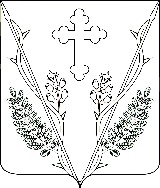 СОВЕТВЕСЕЛОВСКОГО СЕЛЬСКОГО ПОСЕЛЕНИЯ ПАВЛОВСКОГО РАЙОНАРЕШЕНИЕ             от   01.09.2022 г	№ 39/137ст-ца ВеселаяОб оплате труда работников муниципального казенного учреждения «Учреждение по обеспечению деятельности органов местного самоуправления Веселовского сельского поселения Павловского района»	На основании решения Совета Веселовского сельского поселения  Павловского района от 23 октября 2020 года №14/52 «О создании муниципального казенного учреждения «Учреждение по обеспечению деятельности органов местного самоуправления Веселовского сельского поселения Павловского района», постановления администрации Веселовского сельского поселения Павловского района от 23 октября 2020 года №79 «О  создании муниципального казенного учреждения «Учреждение по обеспечению деятельности органов местного самоуправления Веселовского сельского поселения Павловского района», устава муниципального казенного учреждения «Учреждение по обеспечению деятельности органов местного самоуправления Веселовского сельского поселения Павловского района», решил:           1. Утвердить Положение об оплате труда работников муниципального казенного учреждения «Учреждение по обеспечению деятельности органов местного самоуправления Веселовского сельского поселения Павловского района» (приложение).2. Установить размеры должностных окладов работников муниципального казенного учреждения «Учреждение по обеспечению деятельности органов местного самоуправления Веселовского сельского поселения Павловского района» (приложение №1 к Положению об оплате труда работников муниципального казенного учреждения «Учреждение по обеспечению деятельности органов местного самоуправления Веселовского сельского поселения Павловского района»).3. Установить размеры ежемесячного денежного содержания работников муниципального казенного учреждения «Учреждение по обеспечению деятельности органов местного самоуправления Веселовского сельского поселения Павловского района» (приложение №2 к Положению об оплате труда работников муниципального казенного учреждения «Учреждение по обеспечению деятельности органов местного самоуправления Веселовского сельского поселения Павловского района»).4.Установить размеры премий по результатам работы работников муниципального казенного учреждения «Учреждение по обеспечению деятельности органов местного самоуправления Веселовского сельского поселения Павловского района» (приложение №3 к Положению об оплате труда работников муниципального казенного учреждения «Учреждение по обеспечению деятельности органов местного самоуправления Веселовского сельского поселения Павловского района»).5. Признать утратившим силу:- решение Совета Веселовского сельского поселения Павловского района от 25 января 2021 года №18/69 «Об оплате труда работников муниципального казенного учреждения «Учреждение по обеспечению деятельности органов местного самоуправления Веселовского сельского поселения Павловского района»;- решение Совета Веселовского сельского поселения Павловского района от 21 декабря 2021 года №30/104 О внесении изменений в решение Совета Веселовского сельского поселения Павловского района от 21 декабря 2021 года №18/69 «Об оплате труда работников муниципального казенного учреждения «Учреждение по обеспечению деятельности органов местного самоуправления Веселовского сельского поселения Павловского района»;- решение Совета Веселовского сельского поселения Павловского района от 26 мая 2022 года №35/128 О внесении изменений в решение Совета Веселовского сельского поселения Павловского района от 21 декабря 2021 года №35/128 «Об оплате труда работников муниципального казенного учреждения «Учреждение по обеспечению деятельности органов местного самоуправления Веселовского сельского поселения Павловского района»;- решение Совета Веселовского сельского поселения Павловского района от 01 августа 2022 года №38/134 О внесении изменений в решение Совета Веселовского сельского поселения Павловского района от 21 декабря 2021 года №35/128 «Об оплате труда работников муниципального казенного учреждения «Учреждение по обеспечению деятельности органов местного самоуправления Веселовского сельского поселения Павловского района»;6. Разместить на официальном сайте администрации Веселовского сельского поселения Павловского района в информационно- телекоммуникационной сети «Интернет».7. Финансирование  расходов, связанных с реализацией настоящего решения осуществлять в пределах средств, предусмотренных в местном бюджете (Бюджете Веселовского сельского поселения Павловского района).8. Контроль за выполнением данного решения возложить на постоянную комиссию по финансам, бюджету и  инвестиционной политике(Тонконог) 9. Настоящее решение вступает в силу со дня его подписания.Глава Веселовского сельского поселенияПавловского района                                                                        Ю.В.ЯковченкоПРИЛОЖЕНИЕ к решению СоветаВеселовского сельскогопоселения Павловского района                                                                                          от 01.09.2022 г № 39/137ПОЛОЖЕНИЕоб оплате труда муниципального казенного учреждения «Учреждение по обеспечению деятельности органов местного самоуправления Веселовского сельского поселения Павловского района»1. Общие положенияНастоящее Положение об оплате труда работников муниципального казенного учреждения «Учреждение по обеспечению деятельности органов местного самоуправления Веселовского сельского поселения Павловского района» не являющиеся должностями муниципальной службы, разработано в целях упорядочения их оплаты труда.                                               2. Оплата труда 1. Оплата труда работников муниципального казенного учреждения «Учреждение по обеспечению деятельности органов местного самоуправления Веселовского сельского поселения Павловского района» замещающих должности, не являющиеся должностями муниципальной службы (директор, экономист, бухгалтер, специалист по вопросам земельно-имущественных отношений, специалист по хозяйственной части, специалист по работе с молодежью, уборщик служебного помещения, специалист по закупкам, водитель), (далее – работники), состоит из месячного должностного оклада (далее должностной оклад), ежемесячных и иных дополнительных выплат (далее – дополнительные выплаты).2. Размеры должностных окладов устанавливаются приказом муниципального казенного учреждения «Учреждение по обеспечению деятельности органов местного самоуправления Веселовского сельского поселения Павловского района», согласно штатного расписания.3. Должностные оклады увеличиваются (индексируются) в сроки и в пределах размера повышения (индексации) должностных окладов гражданских служащих.При увеличении (индексации) должностных окладов их размеры подлежат округлению до целого рубля в сторону увеличения.         При ненадлежащем исполнении или неисполнении служебных обязательств в размере  50%;         При нарушении служебного распорядка в размере 50%.Данные исполнительской дисциплины не позднее 29 числа месяца, следующего за месяцем, за который производится премирование, представляются бухгалтером муниципального казенного учреждения «Учреждение по обеспечению деятельности органов местного самоуправления Веселовского сельского поселения Павловского района», для принятия решения о снижении размеров премии.Размер премии в процентах к должностному окладу устанавливается по итогам работы за месяц в соответствии с приказом директора муниципального казенного учреждения «Учреждение по обеспечению деятельности органов местного самоуправления Веселовского сельского поселения Павловского района».Премия выплачивается ежемесячно, ежеквартально, по итогам работы за год при наличии экономии фонда оплаты труда производится премирование.Средства экономии фонда оплаты труда могут быть направлены на премирование работников за выполненные задания особой сложности, высокие показатели в работе, в связи с юбилеями - 50, 55, 60 лет, выходом на пенсию, профессиональными праздниками.5. Работникам производятся иные выплаты, предусмотренные соответствующими федеральными законами и иными нормативными правовыми актами.6. При формировании фонда оплаты труда работников сверх средств, направляемых для выплаты должностных окладов, предусматриваются средства для выплаты (в расчете на год): К дополнительным выплатам относится:ежемесячное денежное поощрение - в размере трех должностных окладов (бухгалтер, экономист);      ежемесячное денежное поощрение - в размере двух должностных окладов (директор, специалист по земельно-имущественным отношениям, специалист по хозяйственной части, специалист в сфере закупок, инструктор по спорту, уборщик служебных помещений, тракторист, специалист по работе с молодежью);              ежемесячное денежное поощрение - в размере 1 должностного оклада (водитель легкового автомобиля);премии по результатам работы – в размере 0,8 должностного оклада (бухгалтер, экономист, водитель);                  	премии по результатам работы – в размере 0,5 должностного оклада (директор, специалист по хозяйственной части, специалист по работе с молодежью, специалист по закупкам, инструктор по спорту, уборщик служебных помещений, тракторист);             премии по результатам работы – в размере 0,4 должностного оклада ( специалист по земельно-имущественным отношениям);единовременная выплата при предоставлении ежегодного оплачиваемого отпуска в размере одного должностного оклада.7. Работникам  производятся иные выплаты, предусмотренные соответствующими федеральными законами и иными нормативно-правовыми актами.8. Работодатель имеет право перераспределять средства фонда оплаты труда между выплатами, предусмотренными пунктом 6 настоящего раздела.9. Допускается двойное наименование должности. При этом должностной оклад устанавливается в первой должности.          10. Лицу, исполняющему обязанности руководителя учреждения может быть установлена доплата в размере 80% от должностного оклада.         11. Работнику может быть установлена доплата за совмещение должностей, за расширенный круг обязанностей, увеличение объема работ, выполнение обязанностей отсутствующего работника  на период его очередного отпуска, длительной командировки, отпуска без содержания, период временной нетрудоспособности и при условии  имеющейся экономии фонда оплаты труда в размере 30% от  должностного оклада.Глава Веселовского сельского поселенияПавловского района                                                                        Ю.В.ЯковченкоПРИЛОЖЕНИЕ № 1                                                                            К Положению об оплате труда работников муниципального казенного учреждения«Учреждение по обеспечению деятельности органов местного самоуправления Веселовского сельского поселения Павловского района »от 01.09.2022 г №39/137РАЗМЕРЫдолжностных окладов работников муниципального казенного учреждения «Учреждение по обеспечению деятельности органов местного самоуправления Веселовского сельского поселения павловского района»Глава Веселовского сельского поселенияПавловского района                                                                        Ю.В.ЯковченкоПРИЛОЖЕНИЕ № 2                                                                            К Положению об оплате труда работников муниципального казенного учреждения«Учреждение по обеспечению деятельности органов местного самоуправления Веселовского сельского поселения Павловского района »от 01.09.2022 г №39/137РАЗМЕРЫежемесячного денежного поощренияГлава Веселовского сельского поселенияПавловского района                                                                        Ю.В.ЯковченкоПРИЛОЖЕНИЕ № 3                                                                            К Положению об оплате труда работников муниципального казенного учреждения«Учреждение по обеспечению деятельности органов местного самоуправления Веселовского сельского поселения Павловского района »от 01.09.2022 г №39/137РАЗМЕРЫпремий по результатам работыГлава Веселовского сельского поселенияПавловского района                                                                        Ю.В.ЯковченкоНаименование должности  (профессии)Размер месячного должностного оклада (рублей)Директор6000Бухгалтер6000Экономист6000Специалист по земельно-имущественным отношениям6000Специалист по хозяйственной части4429Специалист по работе с молодежью4429Специалист по закупкам4429Водитель легкового автомобиля6000Уборщик служебных помещений4429Тракторист4429		№ п/п	Наименование должности	Должностные оклады1Директор22Бухгалтер33Экономист34Специалист по земельно-имущественным отношениям25Специалист по хозяйственной части26Специалист по работе с молодежью27Специалист по закупкам28Водитель легкового автомобиля19Уборщик служебных помещений210Тракторист211Инструктор по спорту2		№ п/п	Наименование должности	Должностные оклады1Директор0,52Бухгалтер0,83Экономист0,84Специалист по земельно-имущественным отношениям0,45Специалист по работе с молодежью0,56Специалист в сфере закупок0,57Специалист по хозяйственной части0,58Водитель легкового автомобиля0,89Уборщик служебных помещений0,510Тракторист0,511Инструктор по спорту0,5